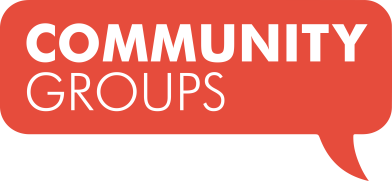 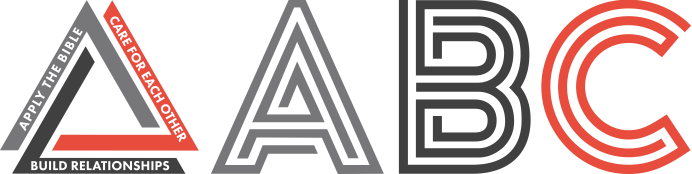 A Church That Cares Beyond Its Walls	October 16, 2022A Church That…, Acts 4:32-35, Micah 6:8	Community Group Discussion QuestionsICEBREAKER (5-10 Minutes)Share your name and answer one of the following questions: What is the furthest place you’ve been from home?When is a time someone cared for you when you were sick, hurting, or in need? How did that impact you?OPENING THE DISCUSSION (5-10 Minutes) – Have someone recap the message in about a minute or two and then ask the following questions:What scripture, illustrations, or ideas stood out to you from Sunday’s message?What questions did this sermon raise for you?What is an organization or cause you have been part of that cares for others? How has your involvement impacted you?Drew shared that we want to care beyond our walls by strengthening families, seeking justice, and ending poverty.Which of those needs do you feel most concerned about?DIGGING DEEPER (10 Minutes) – ask everyone to follow along in their Bible or Bible app. You might consider looking up these passages online and sharing your screen to review them together. Read Acts 4:32-35.Which aspects of this early Christian community stand out to you from this passage?What keeps us from living today as these early believers did?What are some practical ways our Community Group could help each other like these first Christians did?Read Matthew 22:34-40.What stands out to you about Jesus’ response to the expert in the law?What might be the significance of Jesus sharing the second commandment in addition to the first commandment?Read Micah 6:8.Micah says God requires 3 things of us. How do those 3 things relate to each other?APPLYING IT (10-20 Minutes)What is one organization, cause, or person God is prompting you to care for? What is one step you can take this week to move toward or address that need?